* Formunuz onaylandıktan sonra Sigma elektrik tarafından size verilen kod ile ürünlerinizi gönderebilirsiniz.Form No : FR.22.06                    Rev. No : 0                  Rev. Tarihi : ---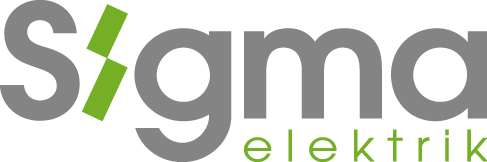 ÜRÜN İADE BİLDİRİM FORMUÜRÜN İADE BİLDİRİM FORMUÜRÜN İADE BİLDİRİM FORMUÜRÜN İADE BİLDİRİM FORMUÜRÜN İADE BİLDİRİM FORMUForm No:ÜRÜN İADE BİLDİRİM FORMUÜRÜN İADE BİLDİRİM FORMUÜRÜN İADE BİLDİRİM FORMUÜRÜN İADE BİLDİRİM FORMUÜRÜN İADE BİLDİRİM FORMUTarih:(Bu kısım müşteri tarafından doldurulacaktır)(Bu kısım müşteri tarafından doldurulacaktır)(Bu kısım müşteri tarafından doldurulacaktır)(Bu kısım müşteri tarafından doldurulacaktır)(Bu kısım müşteri tarafından doldurulacaktır)(Bu kısım müşteri tarafından doldurulacaktır)(Bu kısım müşteri tarafından doldurulacaktır)(Bu kısım müşteri tarafından doldurulacaktır)Firma AdıFirma AdıFirma YetkilisiFirma YetkilisiSatış TemsilcisiSatış TemsilcisiTelefon NoTelefon NoFaks NoFaks NoFatura NoFatura NoE-MailE-MailİADE SEBEBİ(Bu kısım müşteri tarafından doldurulacaktır)İADE SEBEBİ(Bu kısım müşteri tarafından doldurulacaktır)İADE SEBEBİ(Bu kısım müşteri tarafından doldurulacaktır)İADE SEBEBİ(Bu kısım müşteri tarafından doldurulacaktır)İADE SEBEBİ(Bu kısım müşteri tarafından doldurulacaktır)İADE SEBEBİ(Bu kısım müşteri tarafından doldurulacaktır)İADE SEBEBİ(Bu kısım müşteri tarafından doldurulacaktır)İADE SEBEBİ(Bu kısım müşteri tarafından doldurulacaktır)ÜRÜN ADIÜRÜN TİPİÜRÜN TİPİÜRÜN TİPİADETÖZELLİKLERÖZELLİKLERÖZELLİKLERAçıklama:Açıklama:Açıklama:Açıklama:Açıklama:Açıklama:Açıklama:Açıklama:SİGMASİGMASİGMABAYİBAYİBAYİONAYONAYONAYSatış TemsilcisiSatış TemsilcisiSatış TemsilcisiBayi YetkilisiBayi YetkilisiBayi YetkilisiSigma YetkilisiSigma YetkilisiSigma YetkilisiAdı-Soyadı:İmza:Adı-Soyadı:İmza:Adı-Soyadı:İmza:Adı-Soyadı:İmza:Adı-Soyadı:İmza:Adı-Soyadı:İmza:Adı-Soyadı:İmza:Adı-Soyadı:İmza:Adı-Soyadı:İmza: